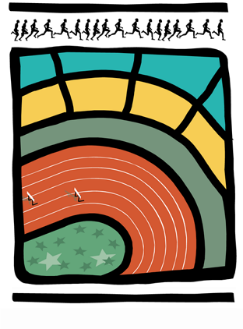 AVIS AUX CERCLES 2016 / N°41LL/Ch. D/130							          Bruxelles, le 1er décembre 20161.	COMMUNIQUES DE LA LBFA1.1.	Tableau des voix – exercice 2016/AG 20171.2.	Commission Jeunes – Appel à candidaturesCOMMUNIQUES DE LA LBFATableau des voix – exercice 2016/AG 2017Veuillez trouver, en annexe de la présente, le tableau des voix, exercice 2017.Commission Jeunes – Appel à candidaturesUn appel à candidatures est lancé pour la Commission Jeunes dont la Présidente est Louise DEMEY. Les candidatures doivent être transmises, par le cercle d’affiliation des candidats, au Secrétaire Général pour le 30/12/2016. 